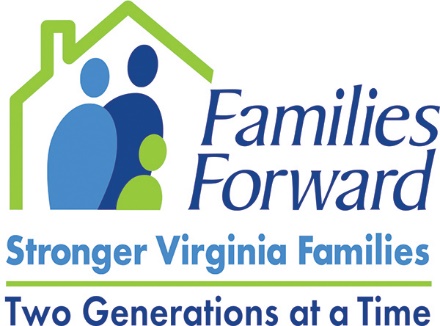 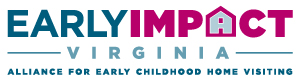 VIRTUAL VISIT WITH PARENTS 2021 Virginia General AssemblyProgram AgendaWELCOME to the Virtual Parent Town Hall and Introductions. (1 minute) What’s happening at the Capitol? Which elected officials will be joining us? (1 minute)QUICK ICEBREAKER: What is your current favorite song?  (3-4 minutes)FIRST ROUND: (10 minutes) Tell us about you and your family? When did you get connected to home visiting? How has home visiting been helpful during the pandemic? SECOND ROUND: (15 minutes) What supports are most helpful to you as a parent? What’s most helpful for your child? What barriers keep you from getting these supports?  SHORT VIDEO clip about home visiting (2-4 mins)OUR PLAN to expand home visiting to more parents in Virginia (2 minutes)DISCUSS any other issues parents brought up (5 minutes)CONCLUDING REMARKS from Parents (5 minutes)